                                                  PRELIMINARY AGENDA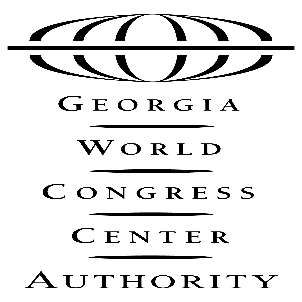                                    GWCCA FINANCE COMMITTEE                                             Friday, March 22, 20191:00 P.M.Authority Boardroom____________________________________________________________	I.	Welcome	II.	Approval of May 3, 2018, and June 26, 2018, Meeting Minutes 		(ACTION ITEM)	III.	CCLD IT Services Contract Review and Staff Request (ACTION ITEM)	IV.	Parking Services Contract Review and Staff Request (ACTION ITEM)	V.	OPEB Trust Performance Review – FiduciaryVest	VI.	Adjourn285 ANDREW YOUNG INTERNATIONAL BOULEVARD, N.W.    ATLANTA, GA 30313.1591    404.223.4000    FAX   404.223.4011                                                              www.gwcc.com